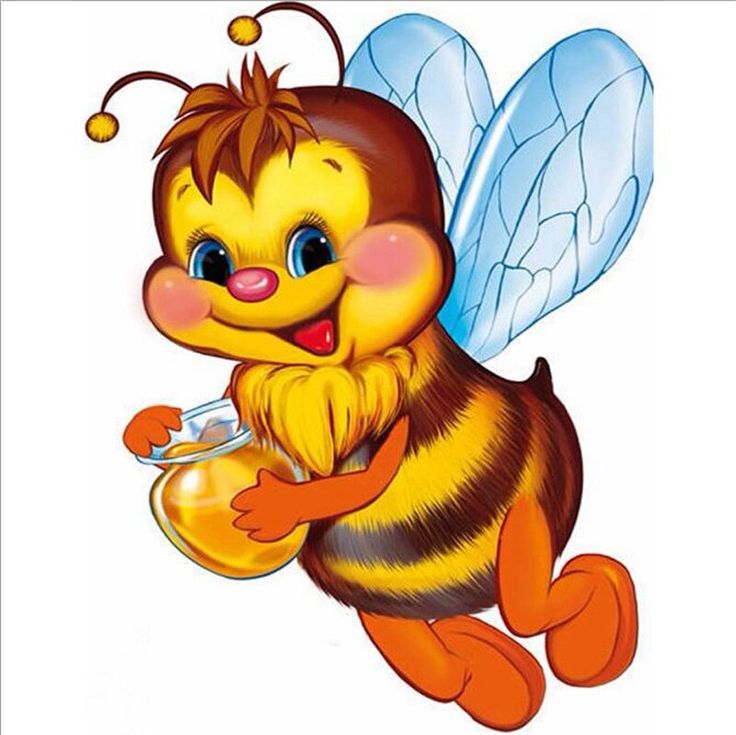                              Осенний праздник                                                 «В гостях у Пчелок»                            Подготовительная к школе группаЦель: Привлекать детей к активному, разнообразному участию в подготовке к празднику и его проведению.Задачи: Воспитывать  чувство удовлетворения от участия в коллективной предпраздничной деятельности. Формировать основы праздничной культуры. Совершенствовать самостоятельную музыкально-художественную и познавательную деятельность.Мальчик: Мамы, папы, внимание! Просим вас , затаите дыхание.Девочка:  Начинаем представление                 Для детишек в удивление.Мальчик: Чтоб ребят не отвлекать                 Нужно сотовый убрать.                 Очень, очень просим вас                 Выключить его сейчас.Девочка: Пусть забот подождут,                 Не до них вам будет тут.                 Лучше с нами веселитесь,                 Лучше в детство возвратитесь.                 Хлопайте и подпевайте,Вместе: Праздник осени встречайте!Под музыку "Ноктюрн" Ф.Шопена в зал входят дети выполняя перестроение.Ведущий: Посмотрите, как красиво,            Кто-то садик нарядил            И листочки всем на диво            На ветвях позолотил.            Словно в доброй детской сказке –             К нам волшебник заглянул,            Подмигнул хитро и в краску            Свою кисточку макнул.            Он работал кистью смело,            Разукрасил всё вокруг –             Вот рябинка закраснела,            Вот желтеют лес и луг.            Вот сияет на картинке            Клён в оранжевых тонах –             Листья, словно мандаринки,            Дружно зреют на ветвях.            У детей давайте спросим –             Кто художник этот?Дети:Осень! 1реб: Пляшет Осень за окном в сарафане расписном,          Машет весело платочком , прячет по лесу грибочки.2реб:Быстро листьями шуршит, с ветерком играть спешит,         Побежит бегом по лужам, с кленом хоровод закружит.3реб: Красным выкрасит осины, гроздья спелые рябины;         У красавицы – березы желтой лентой свяжет косы,4реб: Листья посушить разложит. Ветер их в корзины сложит.          А они потом в ребят, словно конфетти летят.         Ай, да осень – озорница! Как тут на нее сердиться!П Е С Н Я « Художница Осень» Е.Курячий  5реб: Какое у Осени платье? Могу без ошибок сказать я:          В подарок оставило Лето немного зеленого цвета.6реб: Придумала осень сама бордовые с желтым тона         И платье красивое сшила, каймой золотой опушила.7реб: Сережки из ягод рябинок, вуаль – это нить паутинок.         А шляпку сплела из колосьев. Ну чем не красавица Осень?П ЕСН Я « Модница Осень»  сл. И муз О.П. Григорьевой  «Колокольчик»№43 ст.78реб: Осень золотая, как ты хороша! Звонким колокольчиком запоет душа.          И опять закружится листьев хоровод. По осенним лужицам лето уплывет.9реб:Не забудем осени мы цветные сны,          Будем ждать с надеждою солнца и весны!         Радуйтесь, ребята, собирайте листья, нарисуйте осень золотою кистью!У п а р а ж н е н и е   с  о с е н н и м и     л и с т ь м и. «Осень падают листья..»муз.Т.ПетровойВедущий: Мамы, папы, детвора сказку нам начать пора!                 Праздник продолжается сказка начинается…                 Осень, осень, к нам идет, дождик , дождик слезки льет.                 Кап-кап-кап, тук-тук-тук, намочил он все вокруг.Выбегает Дождик.Дождик: Дождь осенний я ,друзья, вы не бойтесь меня               Буду с вами я играть, буду землю поливать.Т а н е ц   и г р а  «Виноватая тучка» Дождик: Вы- чудесные ребята, я скажу вам честно,                Веселиться было с вами очень интересно!                Ну а мне домой пора ждут меня еще дела…Ведущий: После дождика на полянке выросли чудесные цветы, спасибо Дождику…а еще выросла елка. А под елкой чей-то домик. Я знаю, там живут пчелки. Они прилетели на лужок собирать лесной медок.Т а н е ц – п е с н я «На пасеке» 1 пчелка: Лето быстро пролетело, вся поляна опустела                 Стала желтою трава, осень в гости к нам пришла.2 пчелка: Мы все лето здесь летали, много меда мы набрали.                 Пригласим лесных зверей, угостим их поскорей.3пчелка Мы повесим объявленье «Приглашаем в воскресенье                Всех зверей к нам в гости, в дом, угостим лесным медком»Пчелы вешают объявление. Выбегает Зайчиха.Зайчиха: Я –Зайчиха, мама маленьких зайчат. Вон они, вижу, ушки торчат,               Попрятались от меня хитрецы. С утра за вами бегаю,                Ну-ка, идите сюда, заниматься вам пора.Т а н е ц : «Ай, заинька» ансамбль "Иван Купала"Зайчиха: Что я вижу, вы больны?                Воду холодную пили! Ах, лапки промочили!                Что же делать? Чем же вас лечить? Надо вам медку попить.                Посидите на полянке, к пчелкам надо мне сходить,                Медку попросить….Тук-тук-тук, я в гости к вам…Пчелы Очень рады мы гостям!Зайчиха: Я прочла тут объявленье, к вам пришла по приглашенью.               Заболели мои зайки, надо мне их полечить,                Чаем с медом напоить.4пчелка: Мед лесной у нас полезный, прогоняет все болезни.               Угощаем, забирайте, да зимою не хворайте.Пчелки отдают ведерко с медом. Зайчиха  дарит горшок с цветочком.Зайчиха: Вам за вашу доброту я подарок подарю.                Я нашла для вас цветочек, посадила его в горшочек                Пусть ваш домик украшает, лето вам напоминает.1пчелка: Замечательный цветок, словно красный огонек.               Яркий . нежный и красивый…Пчелки: Говорим тебе , спасибо!Ведущий: Вон кукушка на суку нам поет свое «ку-ку»! Открыла клюв от удивленья                 Прочитав такое объявленье!Кукушка: Я кукушка хлопотунья, всем известная певунья.                 Я по лесу  летаю и всем года считаю.                 В круг вставайте детвора, нам играть пришла пора.И г р а «КУ - КУ»  Кукушка: Всем спасибо за игру. К пчелкам я, друзья ,спешу.                 Тук, тук,тук…я в гости к вамПчелы :Очень рады мы гостям!Кукушка: Пришла к вам медом угоститься, ведь я известная певица.                 Я голосок свой берегу, простыть никак я не могу.                 Медком янтарным угостите, в ведерко мне медок сложите.4пчелка: Мед лесной у нас полезный, прогоняет все болезни.               Угощаем, забирай, да зимою не хворай.Кукушка:  Вам за вашу доброту я подарок подарю.                Я нашла для вас цветочек, посадила его в горшочек                Пусть ваш домик украшает, лето вам напоминает.1пчелка: Замечательный цветок, словно рыжий огонек.               Яркий . нежный и красивый…Пчелки: Говорим тебе , спасибо!Ведущий: С веточки на веточку прыгают белочки,                 Объявленье прочитали, на полянку прибежали.1белка:Есть у нас в лесу дупло очень теплое оно.            Мы все лето не ленились, с утра до ночи трудились.2белка: Запасли на лето мы: орехи, желуди, грибы,              Ягодки рябинки и сухой малинки.1белка: Не страшны нам холода ,когда кладовочка полна.              На поляночке сейчас мы устроим перепляс.2белка:Эй, орешки и рябинки, становитесь на тропинке            Дружно за руки беритесь в пляске новой закружитесь.Т а н е ц «Парный танец орехов и рябинок» А.Евтодьева1 белка: Тук-тук-тук, Мы в гости к вам!Пчелки: Очень рад мы гостям!2белка: Нам бы меда про запас, чтобы он нас от мороза спас.              Будем чай мы с медом пить, вас зимой благодарить.4 пчелка: Мед лесной у нас полезный, прогоняет все болезни.                Угощаем, забирай, да, зимою не хворай.Пчелка отдает ведерко с медом.1белка:Мы  нашли для вас цветочки, посадили их в горшочек           Пусть ваш домик украшают, лето вам напоминают.2пчелка: Замечательный цветок, словно синий огонек.               Яркий . нежный и красивый…Пчелки: Говорим мы вам, спасибо!Ведущий: Между  сосен и березок, огибая старый клен                  Вышел к нам на полянку ежик-почтальонЕжик: Я ежик, ежик, ежик, колюч я - ну и что же?            Долго бежали мои ножки по мокрой и сырой дорожке.            Письма по лесу ношу, потому всегда спешу.П е с н я «Ежик-почтальон».Ежик: Ох, промок я под дождем, голова горит «огнем».            Я опять чихаю, наверное ,заболеваю…Ведущий: Ежик, мы подарим тебе музыкальный зонтик, выходи с нами поиграй.И г р а : "Музыкальный зонтик" Арина Чугайкина Ведущий: Ежик, ежик не грусти к пчелкам в домик постучи.Ежик: Тук-тук-тук! Я в гости к вам!Пчелки: Очень рад мы гостям!Ежик: Мне бы баночку медку! Им лечиться я начну!           Тут болит и там болит, мед ведь быстро исцелит!           Мед – лекарство, лучше нет! Это знает целый свет!4 пчелка: Мед лесной у нас полезный, прогоняет все болезни.                Угощаем, забирай, да, зимою не хворай.Пчелка отдает ведерко с медом.Ежик: Вам за вашу доброту я подарок подарю.           Я нашел для вас цветочек, посадил его в горшочек           Пусть ваш домик украшает, лето вам напоминает.2пчелка: Замечательный цветок, словно белый огонек.               Яркий . нежный и красивый…Пчелки: Говорим тебе , спасибо!Ведущий: Посмотрите к нам сюда идет Лисонька –Лиса.Лиса: Я красавица –Лисица, песни петь я мастерица.           Я моднее всех в лесу! Гляньте на мою красу!           Гляньте справа, гляньте слева: не Лисица – королева!           Макияж и маникюр, да и шубка от –кутюр!           Я в оркестре вступаю и на бубне вам сыграю!Ведущий: Ребята инструменты взяли на полянке заиграли.О р к е с т р  «Наши погремушки» Арина ЧугайкинаЛиса: Я так громко песню пела, что даже горло заболело.Ведущий: А ты к пчелкам постучи ,и медку у них спроси.Лиса: Тук-тук-тук. Я в гости к вам!Пчелки: Очень рады мы гостям!Лиса: Мне бы чуточку медку, горло полечить хочу.4пчелка: Мед лесной у нас полезный, прогоняет все болезни.                Чай заваривай скорей, кушай мед и не болей!Лиса: Вам за вашу доброту я подарок подарю.           Я нашла для вас цветочек, посадила его в горшочек           Пусть ваш домик украшает, лето вам напоминает.2пчелка: Замечательный цветок, словно желтый огонек.               Яркий, нежный и красивый…Пчелки: Говорим тебе, спасибо!Ведущий: Услыхав, что в лесу есть мед, к нам сюда медведь идет.Медведь: Изо всех лесных зверей, мед  люблю я всех сильней!                 Дайте мне побольше меду, съем хоть целую колоду! 3пчелка:Для тебя у нас как раз, мед есть в сотах по запас.А т т р а к ц и о н : «Перенеси соты» (киндрсюртпиз разместить в ячейках из под яиц)Медведь: Вам за вашу доброту я подарок подарю.           Я нашел для вас цветочек, посадил его в горшочек           Пусть ваш домик украшает, лето вам напоминает.4пчелка: Замечательный цветок, словно лиловый  огонек.               Яркий, нежный и красивый…Пчелки: Говорим тебе, спасибо!1пчелка: Мы трудились, и старались все довольными остались.2пчелка:Ешьте мед и не хворайте, нас зимою вспоминайте.3пчелка:Осень щедрую хвалите и на танец выходите.4пчелка:Дискатеку начинаем, пчелкин танец «зажигаем»!Т а н е ц : «Пчелки просто супер» Ведущий: Звучали здесь и песни, пляски.                  Звучали шутки, дружный смех.                  И пчелкам было всех приятней,Что подружить сумели всех.Наш праздник завершается,                  А Осень продолжается.Дети под музыку уходят из зала.